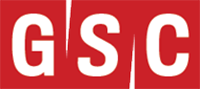 03/01/17 Open Meeting AgendaElectionMaster’s At Large RepNominated Vanessa Levine (Master’s GSD) vanesalevine@gmail.com Vote approved (No object/abstain)Appointed positions:ParliamentarianNathan Schauer  nathan.schauer@gmail.comLeads election committee at April meeting Election Committee Elizabeth Jaensch Ejaensch@fas.harvard.eduLiz Davis davis02@g.harvard.eduMatt Pickle matthewpickle@gmail.com Helps count votes and run elections at April meetingCommitteesHUITNext meeting: Friday, April 21, 12-1pm location TBAUpdates from Lane: 1. We a new graduate co-chair2. Omni App – new app release is looking for feedbackQ: What’s the difference between Omni app vs Thrive@Harvard? We aren’t exactly sure3. HUIT survey going out next weekCommittee on Graduate EducationApproved new organizations: Bike Harvard, Action Network, and AltruismUnion updates (same as email)Travel Ban: Garth emailed and met with international students affected by travel banGSAS is willing and available to meet with students interested or affected by the banPotential new internships or global experiences for GSAS studentsDean’s MeetingWorker’s compensation – There is a worker’s compensation available for students in teaching and research positions. Students in rotations and dissertation writing positions may or may not be covered. There is an emergency discretionary fund available to support students on a case by case basis2017-2018 Decrease in enrollment/acceptance: Overall decrease in accepted students across GSAS by 4.5%No silver lining: no new benefits to be expected in future years. Q: Are the undergraduate admissions changing as well?Dental Insurance – currently too expensive for the value so not many people sign up. By including dental insurance in graduate plan, master’s students would be forced to enroll. Childcare stipends – Other universities provide childcare stipends to offset the cost of childcare, but Harvard doesn’t. Currently no money in the budget for additional benefitsHarvard College Safety Committee: Once a month on the third Thursday in Strauss Hall, 3-4pmAccessibility on Campus – Vanesa LevineUniversity Disability Services – many buildings in Harvard and HBS are not handicap accessible Additionally, the website is down/inaccessible (telephone not answered)Is anyone interested in joining/forming a committee to make a plan to make accessibility goals? Jackie would probably be interested/helpfulPossibly write an email to departmentsAnnouncementsInternational Tax Talk March 2nd at 6pm in Dudley House Common RoomMentoring Awards & Commencement Marshal AwardsApplications due March 17thGSC in the Dorms: Learn about the GSC and how to get involvedMarch 26th, 6pm at Conant 1st LoungeGSC Elections in April (April 5th)PresidentVice PresidentSecretaryTreasurerAdvisor to the CouncilAt Large Representative: International, Interdisciplinary, Longwood, Social Sciences, Natural Sciences, SEAS, HumanitiesGSG and DGSO Spring Funding AllocationEveryone present and budget approved (except ArcUrbLan – no show)HGSU – March 9th - Emerson 105 – Union Panel for next steps of unionizationOpen FloorFollow GSC on Twitter (@HarvardGSC) & Facebook (Harvard GSAS Graduate Student Council)